Утвержденпостановлением Главы г.о. Лыткарино                                                                                                                                                   от 21.08.2018 г. № 531-п       Перечень муниципальных программ города Лыткарино, реализация мероприятий которых планируется в 2019 году и плановом периоде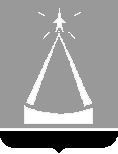 ГЛАВА  ГОРОДСКОГО  ОКРУГА  ЛЫТКАРИНО  МОСКОВСКОЙ  ОБЛАСТИПОСТАНОВЛЕНИЕ21.08.2018  №  531-пг.о. ЛыткариноОб утверждении Перечня муниципальных программ города Лыткарино, реализация мероприятий которых планируется в 2019 году и плановом периоде В соответствии с Положением о муниципальных программах города Лыткарино, утвержденным постановлением Главы города Лыткарино от 12.09.2013 № 665-п «Об утверждении Положения о муниципальных            программах города Лыткарино», постановляю:1. Утвердить прилагаемый Перечень муниципальных программ города Лыткарино, реализация мероприятий которых планируется в 2019 году и плановом периоде (далее – Перечень).2. Руководителям структурных подразделений Администрации            городского округа Лыткарино и органов Администрации городского округа Лыткарино с правами юридического лица, МКУ «Комитет по делам культуры, молодёжи, спорта и туризма города Лыткарино», МКУ «Управление обеспечения деятельности Администрации города Лыткарино» при разработке и внесении изменений в муниципальные программы города Лыткарино руководствоваться Положением о муниципальных программах города Лыткарино, утвержденным постановлением Главы города Лыткарино от 12.09.2013 № 665-п. 3. Контроль за исполнением настоящего постановления возложить на Первого заместителя Главы Администрации городского округа Лыткарино Л.С. Иванову.Е.В.Серёгин№п/пНаименование муниципальной программы г.ЛыткариноКоординатор муниципальной программы г.ЛыткариноОсновные направления реализации муниципальной программы г. ЛыткариноРазработчик муниципальной программы г. Лыткарино1.Муниципальная программа «Муниципальное управление города Лыткарино» на 2017-2021 годыПервый заместитель Главы Администра-ции г.о. ЛыткариноИванова Л.С.	Обеспечение деятельности Администрации г.о. Лыткари-но, Комитета по управлению имуществом города Лытка-рино, Управления архитектуры градостроительства и    инвестиционной политики города Лыткарино, Финансо-вого управления города Лыткарино, МКУ «Управление обеспечения деятельности Администрации города Лытка-рино», МКУ «Комитет по торгам города Лыткарино».Снижение административных барьеров, повышение каче-ства предоставления государственных и муниципальных услуг, в том числе на базе МФЦ.Информирование населения о деятельности органов местного самоуправления.Развитие архивного дела. Развитие муниципальной службы.Архитектура и строительство.Развитие земельно-имущественного комплекса.Управление муниципальными финансами.Администрация г.о. Лыткарино2.Муниципальная программа «Культура города Лыткарино» на 2017-2021 годыПервый заместитель Главы Администра-ции г.о. ЛыткариноИванова Л.С.	Сохранение, использование и популяризация объекта культурного наследия – усадьбы «Лыткарино».   Развитие личности ребёнка и формирование у него це-лостной системы духовно-нравственных ценностей.Развитие дополнительного образования в сфере культуры и искусства.Организация и проведение культурно-массовых и праздничных мероприятий в городе Лыткарино.Обеспечение деятельности учреждений культуры города Лыткарино.Развитие библиотечного дела.МКУ «Комитет по де-лам культуры, молодё-жи, спорта и туризма города Лыткарино»3.Муниципальная программа «Образование города Лыткарино» на 2017-2021 годыПервый заместитель Главы Администра-ции г.о. ЛыткариноИванова Л.С.	Развитие общего образования.Развитие дополнительного образования и воспитания   детей.Обеспечение деятельности Управления образования     города Лыткарино, МУ «ЦБ».Управление образова-ния города Лыткарино4.Муниципальная программа «Предпринимательство города Лыткарино» на 2017-2021 годы Первый заместитель Главы Администра-ции г.о. ЛыткариноИванова Л.С.	Формирование благоприятных условий для устойчивого развития предпринимательства в городе Лыткарино, способствующих созданию новых рабочих мест, увеличению объёмов производимых товаров, работ, услуг.Развитие потребительского рынка.Создание условий для устойчивого экономического раз-вития. Отдел развития пред-принимательства и тор-говли Администрации г.о. Лыткарино;Отдел экономики и перспективного разви-тия Администрации г.о. Лыткарино;МКУ «Комитет по тор-гам города Лыткарино»5.Муниципальная программа «Физическая культура и спорт города Лыткарино» на 2017-2021 годыПервый заместитель Главы Администра-ции г.о. ЛыткариноИванова Л.С.Создание условий для  занятий физической культурой и спортом.Вовлечение  населения в активные занятия физической культурой и спортом.Строительство спортивных объектов.Обеспечение деятельности учреждений физкультуры и спорта города Лыткарино.МКУ «Комитет по де-лам культуры, молодё-жи, спорта и туризма города Лыткарино»6.Муниципальная программа «Развитие инженерной инфраструктуры и энергоэффективности на территории города Лыткарино» на 2018-2022 годыЗаместитель Главы Администрации г.о. Лыткарино Макаров Н.В.Модернизация объектов коммунальной инфраструктуры.Повышение качества, энергоэффективности и надёжности функционирования оборудования и сетей водоснабжения и водоотведения.Создание условий для обеспечения качественными жи-лищно-коммунальными услугами.Энергосбережение и повышение энергетической эффек-тивности в муниципальном и жилищном секторе.Управление ЖКХ и РГИ г.Лыткарино7.Муниципальная программа «Забота» на 2017-2021 годыПервый заместитель Главы Администра-ции г.о. ЛыткариноИванова Л.С.Создание условий для безбарьерного доступа инвалидов и других маломобильных групп населения к объектам со-циальной и бытовой инфраструктуры, а также социальной интеграции лиц с ограниченными возможностями в обще-стве, повышения уровня и качества жизни данной катего-рии населения города.Поддержка социально-ориентированных некоммерческих организаций города.Администрация г.о. Лыткарино8.Муниципальная программа «Безопасность города Лыткарино»на 2017-2021 годыЗаместитель ГлавыАдминистрации г.о. Лыткарино Юшковский К.Н. Профилактика правонарушений.Антитеррористическая защита населения и объектов жиз-необеспечения города.Противодействие экстремистской деятельности на терри-тории города Лыткарино.Обеспечение пожарной безопасности.Обеспечение безопасности людей на водных объектах.Обеспечение мероприятий  гражданской обороны, защи- ты населения и территории  от чрезвычайных ситуаций природного и техногенного  характера.Профилактика безнадзорности и правонарушений несо-вершеннолетних.Обеспечение деятельности муниципального казённого учреждения «ЕДДС Лыткарино».Отдел ГО ЧС и терри-ториальной безопасно-сти Администрации г.о. Лыткарино9.Муниципальная программа «Жилище города Лыткарино» на 2014-2024 годыЗаместитель ГлавыАдминистрации г.о. Лыткарино Макаров Н.В.Обеспечение жильём молодых семей. Поддержка отдель-ных категорий граждан при улучшении ими жилищных условий с использованием ипотечного кредитования.Обеспечение жильём отдельных категорий ветеранов, ин-валидов и семей, имеющих детей-инвалидов.Обеспечение жилыми помещениями детей-сирот и детей, оставшихся без попечения родителей, а также лиц из их числа.Улучшение жилищных условий граждан, состоящих на учёте в целях улучшения жилищных условий.Администрация г.о. Лыткарино; Управ-ление ЖКХ и РГИ г. Лыткарино; Комитет по управлению имуще-ством г.Лыткарино;Управление архитекту-ры, градостроительства и инвестиционной по-литики города Лытка-рино10.Муниципальная программа «Формирование современной городской среды города Лыткарино»  на 2018-2022 годыЗаместитель ГлавыАдминистрацииг.о. Лыткарино Макаров Н.В.Повышение уровня благоустроенности городских терри-торий.Формирование комфортной городской световой среды.Улучшение и сохранение состояния окружающей среды.Обеспечение деятельности муниципального бюджетного учреждения «Лесопарк-Лыткарино».Обеспечение деятельности Управления ЖКХ и РГИ горо-да Лыткарино.Управление ЖКХ и РГИ  г.Лыткарино11.Муниципальная программа «Молодое поколение города Лыткарино» на 2017-2021 годыПервый заместитель Главы Администра-ции г.о. ЛыткариноИванова Л.С.Содействие социальному, культурному, духовному и фи-зическому развитию подростков и молодёжи, развитие активности и гражданской ответственности молодого че-ловека.Совершенствование и развитие системы отдыха и оздо-ровления детей и подростков города.МКУ «Комитет по де-лам культуры, молодё-жи, спорта и туризма города Лыткарино», отдел молодёжи и мас-совых мероприятий12.Муниципальная программа «Развитие и функционирование дорожно-транспортного комплекса города Лыткарино» на 2017-2021 годыЗаместитель Главы Администрации г.о. ЛыткариноКравцов К.А.Заместитель Главы Администрации г.о. ЛыткариноМакаров Н.В.Обеспечение бесперебойного транспортного обслужива-ния населения.Развитие и обеспечение устойчивого функционирования сети автомобильных дорог.Обеспечение безопасности дорожно-транспортного ком-плекса.Управление ЖКХ и РГИ г.Лыткарино13.Муниципальная программа «Развитие информационно-коммуникационных технологий для повышения эффективности процессов  управления  и создания благоприятных условий жизни и ведения бизнеса  в городе Лыткарино Московской области» на 2017-2021 годыЗаместитель Главы Администрации  – управляющий делами Администрации г.о. Лыткарино – Завьялова Е.С.Развитие единой информационно-технологической и те-лекоммуникационной инфраструктуры.Повышение степени защиты информации в соответствии   с  требованиями безопасности информации информаци-онных систем, используемых органами местного само-управления города Лыткарино.Повышение уровня использования информационных тех-нологий в сфере образования города Лыткарино.МКУ «Управление обеспечения деятель-ности Администрации города Лыткарино»